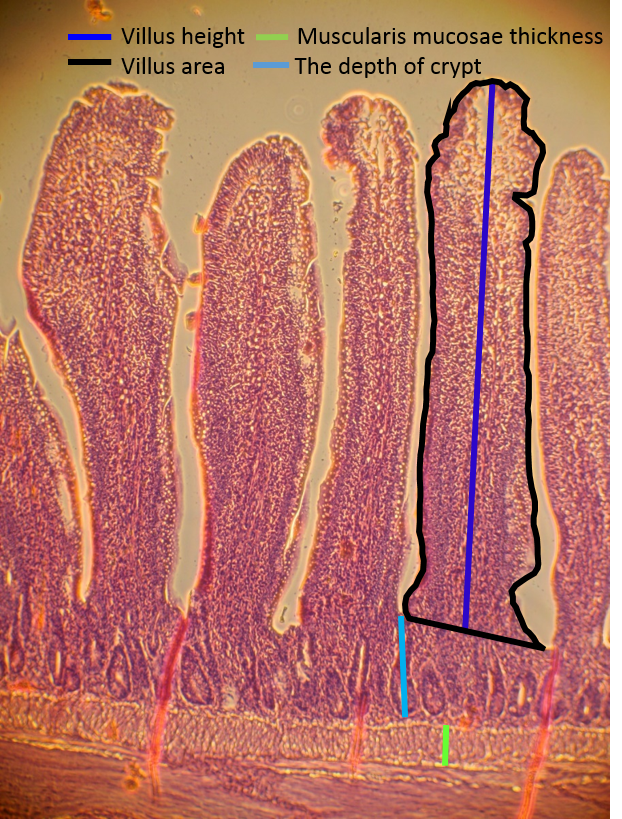 Supplemental Figure. Cross-section of the ileum, hematoxylin-eosin stained, displaying the measured parameters. villus height, villus area, crypt depth, and thickness of the muscularis mucosae.